
                                                                Ruta de aprendizaje 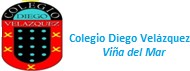 Docentes: Francisca Pino y Rodolfo Jaime Curso: 2°básico A y BAsignatura: Lenguaje y comunicación. Asignatura: Matemáticas. Asignatura: Historia  Asignatura: Ciencias Naturales. Objetivo: Texto del estudiante: Cuaderno de actividades:Comprender las características físicas y psicológicas de un personaje.Páginas: 14, 15, 16, 18, 19, 20, 21 y 22Comprender las características físicas y psicológicas de un personaje.Página: 22Comprender la función de los adjetivos calificativos.Páginas: 25Páginas: 20 y 21Comprender los artículos informativos.Páginas: 28 y 29Páginas: 24 y 25Comprender textos orales.Páginas: 42 y 43Reconocer las sílabas en las diferentes palabras.Páginas del caligrafix: 38, 39, 46, 47, 49 y 51Leer una historia relacionándolas con imágenes.Páginas: 40 y 41Comprender un artículo informativo.Páginas: 44 y 45Recoger información relevante sobre el aprendizaje de esta unidad.Páginas: 58 y 59Objetivo: Texto del estudiante: Cuaderno de actividades:Números hasta 100, unidades y decenas. Páginas:  7, 8 y 9 4,5,6 y 7 Números hasta 100 Páginas: 10, 11, 12 y 13 8, 9, 10, 11 Adiciones (sumas)Páginas: 42, 43, 44, 45, 46, 47, 48, 49, 50. 20, 21, 22, 23, 24, 25 y 26 Sustracciones (restas)Páginas: 57, 58, 59 y 60. 29, 30, 31, 32, 33Longitudes Páginas: 67, 68 y 69 34 y 35Objetivo: Texto del estudiante: Pueblos originarios de Chile: paisajes, convivencia, pueblos nómades y sedentarios. Páginas: 58, 59, 60, 61, 62, 63, 64 y 65Pueblos originarios: creencias, paisajes, agricultura, ganadería y pesca. Páginas: 66, 67, 68, 69, 70, 71Pueblos originarios: ceremonias y festividades, actividades, lenguajes. Páginas: 72, 73,74, 75, 76, 77, 78 y 79.Pueblos originarios: Lugares en que habitan actualmente, actividades que se conservan en la actualidad, elementos que cambiaron. Páginas: 80, 81, 82, 83, 84, 85, 86, 87Complemento de actividades de pueblos originariosPáginas: 88, 89, 90, 91.Objetivo: Texto del estudiante: Cuaderno de actividades:Reconocer las partes del cuerpo humano.Páginas: 4 y 5Comprender la función de los principales órganos del cuerpo.Páginas: 5, 6, 9, 10 y 11Páginas: 6, 7, 8 y 9Comprender la función de nuestro esqueleto.Páginas: 12 y 13Página: 10Comprender la función de nuestros músculos.Páginas: 16 y 17Comprender la importancia del ejercicio.Páginas: 22 y 23Reconocer a los animales vertebradosPáginas: 36 y 37Reconocer los diferentes grupos de animales vertebrados. Páginas: 38 y 29Páginas: 40 y 41Página: 26Página: 27Clasificar animales vertebrados.Páginas: 42 y 43Páginas: 28 y 29Reconocer los diferentes grupos de animales vertebrados.Páginas: 44, 45, 46 y 47Página: 30